Community Health Hubs Venue Summary Report Template 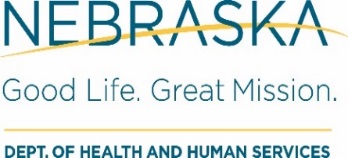 Purpose of Template:  This template is for identifying, planning and monitoring community reach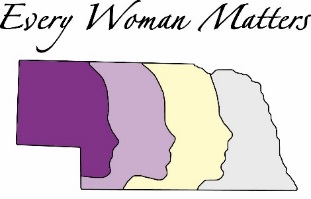 Patient pathway for Navigation and Health Coaching must be submitted. Sample pathway for Navigation on website:  Venue-Navigation to Screen Pathway.pdf There is a maximum of $4000.00 to be used towards community venues. No pre/post venue time will be reimbursed. Venues are payable when they have a minimum of 10% of reach navigated.All priority populations reached at the venue must have a risk assessment Venues without 10% of reach navigated will not be payable.Venue InformationNumber of Individual Encounters:______________________________________________________Number of Women Reached in the Priority Age Group:_____________________________________Number of Women Reached in need of Navigation:________________________________________Number of Women Reached in need of Health Coaching:___________________________________Number of Non-White:Number of Hispanic:Number of Uninsured:Venue Time and Staff Name:Name:_________________________________________________________	Total time:________Name:_________________________________________________________	Total time:_________Name:_________________________________________________________	Total time:__________Pages 1 and 2 must be submitted together for determination of reimbursement for all venues except Monthly HUB venueCOMMUNITY HUB MONTHLY VENUE Page 2 submitted only.___________________________________________________________________________________In House Monthly Walk in and Phone Call venue Page 2 filled out and submitted with check box marked and Name of HUB along with Month and Year. Example:   :       LLCHD March 2023	__________________________________	_____________________________	HUB Name						Month		Year        Community Health Hub: Submitted By:Community Health Hub: Submitted By:Community Health Hub: Submitted By:Community Health Hub: Submitted By:Venue Target Reach: Women 18-39    Women 40-74Venue Name:Venue Date: Venue Location: Venue Location: Venue Location: Venue Type Community Based           Local Health DeptFaith Based                     School SiteHospital Site                    WorksiteVenue Type Community Based           Local Health DeptFaith Based                     School SiteHospital Site                    WorksiteVenue Type Community Based           Local Health DeptFaith Based                     School SiteHospital Site                    WorksiteVenue Health Focus Describe Health FocusVenue Health Focus Describe Health FocusDescribe this venue and any partnerships with venue?Describe this venue and any partnerships with venue?Describe this venue and any partnerships with venue?Describe this venue and any partnerships with venue?Describe this venue and any partnerships with venue?What makes this a good community venue for reaching priority population with the goal of Navigation and/or Health Coaching?What makes this a good community venue for reaching priority population with the goal of Navigation and/or Health Coaching?What makes this a good community venue for reaching priority population with the goal of Navigation and/or Health Coaching?What makes this a good community venue for reaching priority population with the goal of Navigation and/or Health Coaching?What makes this a good community venue for reaching priority population with the goal of Navigation and/or Health Coaching?Have you participated in this venue in the past and was it successful in reaching clients in need of Navigation and/or Health Coaching?Have you participated in this venue in the past and was it successful in reaching clients in need of Navigation and/or Health Coaching?Have you participated in this venue in the past and was it successful in reaching clients in need of Navigation and/or Health Coaching?Have you participated in this venue in the past and was it successful in reaching clients in need of Navigation and/or Health Coaching?Have you participated in this venue in the past and was it successful in reaching clients in need of Navigation and/or Health Coaching?Internal Use Only: Pre VenueInternal Use Only: Pre VenueInternal Use Only: Pre VenueInternal Use Only: Pre VenueInternal Use Only: Pre Venue